Opracowano w Wydziale Rolnictwa, Leśnictwa i Ochrony Środowiska w Starostwie Powiatowym w LubaczowieRedakcja Bogdan Skibiński, Katarzyna WoszczakWSTĘPRaport z realizacji Powiatowego Programu Usuwania Wyrobów Zawierających Azbest dla Powiatu Lubaczowskiego na lata 2013 - 2032Przedmiotem niniejszego opracowania jest Raport, którego obowiązek sporządzenia wynika z zapisów ustawy o odpadach z dnia 14 grudnia 2012 roku (tekst jednolity: Dz. U. z 2016, poz. 1987 ze zm.). Dokument ten stanowi przegląd czynności i zadań zrealizowanych przez samorząd, instytucje oraz właścicieli wyrobów zawierających azbest w okresie sprawozdawczym, tj. 
w roku 2016 i jest trzecim raportem z realizacji Powiatowego Programu Usuwania Wyrobów zawierających azbest dla Powiatu Lubaczowskiego na lata 2013 – 2032. Pierwszy raport obejmował lata 2013-2014, drugi okres 2015 r.Powiatowy	Program	Usuwania	Wyrobów	Zawierających	Azbest	dlaPowiatu Lubaczowskiego na lata 2013-2032, został przyjęty Uchwałą Rady Powiatu w Lubaczowie Nr XXXIII/258/2013 z dnia 28 listopada 2013 r. Powyższy dokument jest zgodny z Programem Oczyszczania Kraju z Azbestu na lata 2009-2032, przyjętym Uchwałą Nr 39/2010 przez Radę Ministrów dnia 
15 marca 2010 roku oraz Wojewódzkim Programem usuwania azbestu na lata 2009-2032.Główne cele ProgramuGłównym celem realizacji „Powiatowego Programu” jest usunięcie 
i unieszkodliwienie wyrobów zawierających azbest, minimalizacja negatywnych skutków zdrowotnych spowodowanych obecnością azbestu na terenie Powiatu, likwidacja szkodliwego oddziaływania azbestu na środowisko. Zakładka tematycznaZakładka znajduje się na stronie: www.lubaczow.powiat.pl/azbest/
i zawiera następujące informacje o tematyce azbestowej: akty prawne dotyczące obowiązków postępowania z wyrobami zawierającymi azbest oraz regulujących sposób bezpiecznego ich usuwania i unieszkodliwiana,informacje o zagrożeniu, jakie niesie za sobą azbest,informacje o kolejnych działaniach Powiatu podejmowanych 
w celu likwidacji azbestu (konferencja, broszury),informacje o potencjalnych źródłach uzyskania dotacji, preferencyjnych kredytów i pożyczek na wymianę pokryć dachowych i elewacji 
z azbestu(BOŚ, NFOŚiGW, WFOŚiGW),informacje z przebiegu realizacji Programu: Raport za lata 2013-2014, Raport za 2015 r. oraz Raport za 2016 r,udzielane informacji mieszkańcom na temat realizacji Programu,informacje o szkoleniu dla Ochotniczej Straży Pożarnej z terenu gmin powiatu lubaczowskiego, które odbyło się w 2015 roku.Zinwentaryzowane wyroby azbestowe na terenie poszczególnych gminTabela 1. Zestawienie zinwentaryzowanych ilości wyrobów zawierających azbest na terenie powiatu lubaczowskiego w układzie gminnym – stan po wykonanej inwentaryzacjiWykres 1. Wyroby zawierające azbest na terenie powiatu lubaczowskiego w układzie gminnym [Mg] wraz z wskaźnikami nagromadzenia wyrobów zawierających azbest 
w [Mg/km2] - dane wyjściowe po inwentaryzacji.Realizacja Programów Usuwania Wyrobów Zawierających Azbest w gminach powiatu lubaczowskiegoZgodnie z założeniami Powiatowego Programu usuwania wyrobów zawierających azbest, istotne jest oczyszczenie z azbestu całego powiatu lubaczowskiego do końca 2032 r. 20-letni okres podzielono na cztery pięcioletnie podokresy w następujący sposób:I okres obejmujący lata 2013-2017,II okres obejmujący lata 2018-2022,III okres obejmujący lata 2023-2027,IV okres obejmujący lata 2028-2032.Gospodarka odpadami zawierającymi azbest w poszczególnych gminach powiatu lubaczowskiegoTabela 2. Dane dotyczące wyrobów azbestowych – gmina LubaczówWykres 2. Stan realizacji usuwania azbestu w latach 2013 – 2016 w [Mg] na terenie gminy LubaczówWykres 3. Procentowe zestawienie usuniętych wyrobów azbestowych w latach 2013-2016 – gmina LubaczówTabela 3. Dane dotyczące wyrobów azbestowych - gmina Miejska LubaczówWykres 4. Stan realizacji usuwania azbestu w latach 2013 – 2016 w [Mg] na terenie gminy Miejskiej LubaczówWykres 5. Procentowe zestawienie usuniętych wyrobów azbestowych w latach 2013-2016 – gmina Miejska LubaczówTabela 4. Dane dotyczące wyrobów azbestowych - gmina Stary DzikówWykres 6. Stan realizacji usuwania azbestu w latach 2013-2016 w [Mg] na terenie gminy Stary DzikówWykres 7. Procentowe zestawienie usuniętych wyrobów azbestowych w latach 2013-2016 – gmina Stary DzikówTabela 5. Dane dotyczące wyrobów azbestowych – gmina Wielkie OczyWykres 8. Stan realizacji usuwania azbestu w latach 2013-2016 w [Mg] na terenie gminy Wielkie OczyWykres 9. Procentowe zestawienie usuniętych wyrobów azbestowych w latach 2013-2016 – gmina Wielkie OczyTabela 6. Dane dotyczące wyrobów azbestowych - gmina OleszyceWykres 10. Stan realizacji usuwania azbestu w latach 2013-2016 w [Mg] na terenie gminy OleszyceWykres 11. Procentowe zestawienie usuniętych wyrobów azbestowych w latach 2013-2016 – gmina OleszyceTabela 7. Dane dotyczące wyrobów azbestowych - gmina CieszanówWykres 12. Stan realizacji usuwania azbestu w latach 2013-2016 w [Mg] na terenie gminy CieszanówWykres 13. Procentowe zestawienie usuniętych wyrobów azbestowych w latach 2013-2016 – gmina CieszanówTabela 8. Dane dotyczące wyrobów azbestowych - gmina Horyniec-ZdrójWykres 14. Stan realizacji usuwania azbestu w latach 2013-2016 w [Mg] na terenie gminy Horyniec-ZdrójWykres 15. Procentowe zestawienie usuniętych wyrobów azbestowych w latach 2013-2016 – gmina Horyniec-ZdrójTabela 9. Dane dotyczące wyrobów azbestowych - gmina NarolWykres 16. Stan realizacji usuwania azbestu w latach 2013-2016 w [Mg] na terenie gminy NarolWykres 17. Procentowe zestawienie usuniętych wyrobów azbestowych w latach 2013-2016 – gmina NarolTabela 10. Zestawienie stanu wyrobów azbestowych po przeprowadzonej inwentaryzacji wraz z ilością usuniętego azbestu w 2016 r. oraz ilością azbestu pozostałego do usunięcia w poszczególnych miejscowościach na terenie gmin powiatu lubaczowskiegoWykres 18. Zestawienie usuniętego azbestu w [Mg] w poszczególnych miejscowościach na terenie gminy Lubaczów w latach 2013 – 2016.Wykres 19. Procentowe zestawienie usuniętego azbestu na terenie Gminy Miejskiej Lubaczów w latach 2013 - 2016 Wykres 20. Zestawienie usuniętego azbestu w [Mg] w poszczególnych miejscowościach na terenie gminy Stary Dzików w latach 2013 – 2016.Wykres 21. Zestawienie usuniętego azbestu w [Mg] w poszczególnych miejscowościach na terenie gminy Wielkie Oczy w latach 2013 - 2016.Wykres 22. Zestawienie usuniętego azbestu w [Mg] w poszczególnych miejscowościach na terenie gminy Oleszyce w latach 2013 - 2016.Wykres 23. Zestawienie usuniętego azbestu w [Mg] w poszczególnych miejscowościach na terenie gminy Cieszanów w latach 2013 - 2016.Wykres 24. Zestawienie usuniętego azbestu w [Mg] w poszczególnych miejscowościach na terenie gminy Horyniec-Zdrój w latach 2013 - 2016.Wykres 25. Zestawienie usuniętego azbestu w [Mg] w poszczególnych miejscowościach na terenie gminy Narol w latach 2013 - 2016.Wykres 26. Stan realizacji usuwania wyrobów azbestowych w 2016 r. w gminach powiatu lubaczowskiego w [Mg]Wykres 27. Stan realizacji usuwania wyrobów azbestowych w latach 2013 - 2016 
w gminach powiatu lubaczowskiego w [Mg]Składowisko Odpadów innych niż niebezpieczne i obojętneW 2016 r. przyjęto 223,24 Mg azbestu, który został przekazany przez BHZ MODBUT (111,29 Mg), Firmę Handlowo-Usługowa „SOSANIT” (22,34 Mg), oraz Przedsiębiorstwo Wielobranżowe (89,61 Mg).Obecnie na składowisku zgromadzonych jest 865,21 Mg wyrobów azbestowych, co stanowi 21,56 % całkowitej pojemności kwatery azbestowej.Tabela 11. Ilość odpadów azbestowych w Mg przyjętych do kwatery azbestowej 
w latach 2014, 2015 oraz 2016 r.Wykres 28. Procentowe zestawienie przyjętego azbestu do kwatery azbestowej 
w latach 2014, 2015 i 2016 roku.WNIOSKIW 2016 r. w powiecie lubaczowskim usuniętego 954,93 Mg azbestu, co stanowi 7,87% całkowitej ilości wyrobów azbestowych:- najwięcej w gminie Cieszanów (400,15 Mg), a najmniej w gminie Wielkie Oczy (32,23 Mg).Koszty usunięcia azbestu w 2016 r.:NFOŚiGW, WFOŚiGW: 371 460,73 zł,środki gmin: 44 535,71 zł,wkład mieszkańców: 29 437,89 zł.Tabela 12. Koszty usunięcia azbestu w 2016 r. pozyskane ze środków NFOŚiGW, WFOŚiGW, gmin oraz mieszkańców powiatu lubaczowskiego w [zł]W latach 2013 – 2016 łącznie w powiecie lubaczowskim usunięto 2 938,06 Mg azbestu (24,23%)- najwięcej w gminie Cieszanów (686,78 Mg), a najmniej w gminie Wielkie Oczy (121,35 Mg)Łączne koszty usunięcia azbestu w latach 2013 – 2016:NFOŚiGW, WFOŚiGW: 1 190 769,41 zł,środki gmin: 140 805,73 zł,wkład mieszkańców: 82 698,69 zł.Tabela 13. Łączne koszty usunięcia azbestu w latach 2013 – 2016 pozyskane ze środków NFOŚiGW, WFOŚiGW, gmin oraz mieszkańców powiatu lubaczowskiego 
w [zł]Do usunięcia pozostało 9 191,08 Mg azbestu (75,77%)Tabela 14. Aktualne zestawienie ilości wyrobów zawierających azbest w [Mg] na terenie powiatu lubaczowskiego w układzie gminnym wraz ze wskaźnikami nagromadzenia wyrobów zawierających azbest w [Mg/km2] – stan na grudzień 
2016 r.Wykres 29. Aktualna ilość wyrobów azbestowych na terenie powiatu lubaczowskiego w układzie gminnym [Mg] wraz ze wskaźnikami nagromadzenia wyrobów zawierających azbest w [Mg/km2] – stan na grudzień 2016 r.Wykres 30. Procentowe zestawienie ilości azbestu pozostałego do usunięcia na terenie poszczególnych gmin powiatu lubaczowskiego – stan na grudzień 2016r.Wykres 31. Procentowe zestawienie stanu realizacji usuwania azbestu na terenie powiatu lubaczowskiego w latach 2013-2016Obecnie najwięcej azbestu znajduje się na terenie gminy Narol (2 294,30 Mg), natomiast najmniej w gminie Miejskiej Lubaczów (264,44 Mg).Aktualny wskaźnik nagromadzenia wyrobów zawierających azbest jest największy w przypadku gminy Narol i wynosi 11,28 Mg/km2, 
a najmniejszy w gminie Cieszanów – 2,30 Mg/km2 .SPIS TABEL Tabela 1. Zestawienie zinwentaryzowanych ilości wyrobów zawierających azbest na terenie powiatu lubaczowskiego w układzie gminnym – stan po wykonanej inwentaryzacjiTabela 2. Dane dotyczące wyrobów azbestowych – gmina LubaczówTabela 3. Dane dotyczące wyrobów azbestowych – gmina Miejska LubaczówTabela 4. Dane dotyczące wyrobów azbestowych – gmina Stary DzikówTabela 5. Dane dotyczące wyrobów azbestowych – gmina Wielkie OczyTabela 6. Dane dotyczące wyrobów azbestowych – gmina OleszyceTabela 7. Dane dotyczące wyrobów azbestowych – gmina CieszanówTabela 8. Dane dotyczące wyrobów azbestowych – gmina Horyniec-ZdrójTabela 9. Dane dotyczące wyrobów azbestowych – gmina NarolTabela 10. Zestawienie stanu wyrobów azbestowych po przeprowadzonej inwentaryzacji wraz z ilością usuniętego azbestu w 2016 r. oraz ilością azbestu pozostałego do usunięcia w poszczególnych miejscowościach na terenie gmin powiatu lubaczowskiegoTabela 11. Ilość odpadów azbestowych w Mg przyjętych do kwatery azbestowej 
w latach 2014, 2015 oraz 2016 r.Tabela 12. Koszty usunięcia azbestu w 2016 r. pozyskane ze środków NFOŚiGW, WFOŚiGW, gmin oraz mieszkańców powiatu lubaczowskiego w [zł]Tabela 13. Łączne koszty usunięcia azbestu w latach 2013 – 2016 pozyskane ze środków NFOŚiGW, WFOŚiGW, gmin oraz mieszkańców powiatu lubaczowskiego w [zł]Tabela 14. Aktualne zestawienie ilości wyrobów zawierających azbest w [Mg] na terenie powiatu lubaczowskiego w układzie gminnym wraz ze wskaźnikami nagromadzenia wyrobów zawierających azbest w [Mg/km2] – stan na grudzień 
2016 r.SPIS WYKRESÓWWykres 1. Wyroby zawierające azbest na terenie powiatu lubaczowskiego 
w układzie gminnym [Mg] wraz z wskaźnikami nagromadzenia wyrobów zawierających azbest w [Mg/km2] - dane wyjściowe po inwentaryzacjiWykres 2. Stan realizacji usuwania azbestu w latach 2013 – 2016 w [Mg] na terenie gminy LubaczówWykres 3. Procentowe zestawienie usuniętych wyrobów azbestowych w latach 2013-2016 – gmina LubaczówWykres 4. Stan realizacji usuwania azbestu w latach 2013 – 2016 w [Mg] na terenie gminy Miejskiej LubaczówWykres 5. Procentowe zestawienie usuniętych wyrobów azbestowych w latach 2013-2016 – gmina Miejska LubaczówWykres 6. Stan realizacji usuwania azbestu w latach 2013 – 2016 w [Mg] na terenie gminy Stary DzikówWykres 7. Procentowe zestawienie usuniętych wyrobów azbestowych w latach 2013-2016 – gmina Stary DzikówWykres 8. Stan realizacji usuwania azbestu w latach 2013 – 2016 w [Mg] na terenie gminy Wielkie OczyWykres 9. Procentowe zestawienie usuniętych wyrobów azbestowych w latach 2013-2016 – gmina Wielkie OczyWykres 10. Stan realizacji usuwania azbestu w latach 2013 – 2016 w [Mg] na terenie gminy OleszyceWykres 11. Procentowe zestawienie usuniętych wyrobów azbestowych 
w latach 2013-2016 – gmina OleszyceWykres 12. Stan realizacji usuwania azbestu w latach 2013 – 2016 w [Mg] na terenie gminy CieszanówWykres 13. Procentowe zestawienie usuniętych wyrobów azbestowych 
w latach 2013-2016 – gmina CieszanówWykres 14. Stan realizacji usuwania azbestu w latach 2013 – 2016 w [Mg] na terenie gminy Horyniec-ZdrójWykres 15. Procentowe zestawienie usuniętych wyrobów azbestowych 
w latach 2013-2016 – gmina Horyniec-ZdrójWykres 16. Stan realizacji usuwania azbestu w latach 2013-2016 w [Mg] na terenie gminy NarolWykres 17. Procentowe zestawienie usuniętych wyrobów azbestowych 
w latach 2013-2016 – gmina NarolWykres 18. Zestawienie usuniętego azbestu w [Mg] w poszczególnych miejscowościach na terenie gminy Lubaczów w latach 2013 – 2016Wykres 19. Procentowe zestawienie usuniętego azbestu na terenie gminy Miejskiej Lubaczów w latach 2013 - 2016 Wykres 20. Zestawienie usuniętego azbestu w [Mg] w poszczególnych miejscowościach na terenie gminy Stary Dzików w latach 2013 – 2016Wykres 21. Zestawienie usuniętego azbestu w [Mg] w poszczególnych miejscowościach na terenie gminy Wielkie Oczy w latach 2013 – 2016Wykres 22. Zestawienie usuniętego azbestu w [Mg] w poszczególnych miejscowościach na terenie gminy Oleszyce w latach 2013 – 2016Wykres 23. Zestawienie usuniętego azbestu w [Mg] w poszczególnych miejscowościach na terenie gminy Cieszanów w latach 2013 – 2016Wykres 24. Zestawienie usuniętego azbestu w [Mg] w poszczególnych miejscowościach na terenie gminy Horyniec-Zdrój w latach 2013 – 2016Wykres 25. Zestawienie usuniętego azbestu w [Mg] w poszczególnych miejscowościach na terenie gminy Narol w latach 2013 – 2016Wykres 26. Stan realizacji usuwania wyrobów azbestowych w 2016 r. 
w gminach powiatu lubaczowskiego w [Mg]Wykres 27. Stan realizacji usuwania wyrobów azbestowych w latach 2013 - 2016 w gminach powiatu lubaczowskiego w [Mg]Wykres 28. Procentowe zestawienie przyjętego azbestu do kwatery azbestowej 
w latach 2014, 2015 i 2016 rokuWykres 29. Aktualna ilość wyrobów azbestowych na terenie powiatu lubaczowskiego w układzie gminnym [Mg] wraz ze wskaźnikami nagromadzenia wyrobów zawierających azbest w [Mg/km2] – stan na grudzień 2016 rWykres 30. Procentowe zestawienie ilości azbestu pozostałego do usunięcia na terenie poszczególnych gmin powiatu lubaczowskiego – stan na grudzień 2016 rWykres 31. Procentowe zestawienie stanu realizacji usuwania azbestu na terenie powiatu lubaczowskiego w latach 2013-2016Lp.GminaRodzaj GminyRazem [Mg]Data inwentaryzacjiWskaźnik nagromadzenia wyrobów azbestowych [Mg/km²]1.Lubaczówwiejska2 081,08grudzień 
2012 r.10,252.Miejska Lubaczówmiejska410,60grudzień 
2015 r.15,793.Stary Dzikówwiejska1 867,52grudzień 
2012 r.11,974.Wielkie Oczywiejska1 462,40grudzień 
2013 r.10,025.Oleszycemiejsko-wiejska1 388,26grudzień 
2013 r.9,136.Cieszanówmiejsko-wiejska1 189,89grudzień 
2014 r.5,437.Horyniec-Zdrójwiejska1 223,03grudzień 
2013 r.6,028.Narolmiejsko-wiejska2 506,35grudzień 
2013 r.12,35RAZEMRAZEMPowiat Lubaczowski12 129,14-średni wskaźnikRAZEMRAZEMPowiat Lubaczowski12 129,14-10,12Lp.GminaLubaczów1.Data podjęcia przez gminę uchwałyUchwała Nr XXVII/265/2012 Rady Gminy Lubaczów z dnia 30.11.2012 r. w sprawie uchwalenia „Programu usuwania azbestu 
i wyrobów  zawierających azbest z terenu Gminy Lubaczów na lata 2012-2032”2.Ilość zinwentaryzowanych wyrobów azbestowych 
w Mg2 081,083.Ilość usuniętych wyrobów azbestowych w Mg na terenie gminy w 2016 r.92,884.Kwota dotacji [zł]2016 r.4.środki NFOŚiGW20 087,204.środki WFOŚiGW14 061,044.środki gminy8 057,554.wkład mieszkańców2 221,354.RAZEM44 427,14Lp.GminaMiejska Lubaczów1.Data podjęcia przez gminę uchwałyUchwała Nr 84/XII/2015 Rady Miejskiej 
w Lubaczowie z dnia 9 września 2015 r. 
w sprawie uchwalenia Programu usuwania wyrobów zawierających azbest dla Miasta Lubaczów na lata 2013 - 20322.Ilość zinwentaryzowanych wyrobów azbestowych 
w Mg410,603.Ilość usuniętych wyrobów azbestowych w Mg na terenie gminy w 2016 r.99,104.Kwota dotacji [zł]2016 r.4.środki NFOŚiGWśrodki WFOŚiGW44 244,374.środki gminy7 807,844.wkład mieszkańców-4.RAZEM52 052,21Lp.GminaStary Dzików1.Data podjęcia przez gminę uchwałyUchwała Nr 148/XXIII/2012 z dnia 28.11.2012 r. w sprawie przyjęcia Programu usuwania wyrobów zawierających azbest 
z terenu Gminy Stary Dzików na lata 2012-20132.Ilość zinwentaryzowanych wyrobów azbestowych 
w Mg1 867,523.Ilość usuniętych wyrobów azbestowych w Mg na terenie gminy w 2016 r.115,604.Kwota dotacji [zł]2016 r.4.środki NFOŚiGW36 970,814.środki WFOŚiGW36 970,814.środki gminy6 524,274.wkład mieszkańców-4.RAZEM43 495,08Lp.GminaWielkie Oczy1.Data podjęcia przez gminę uchwałyUchwała Nr XXXI/54/2013 Rady Gminy Wielkie Oczy z dnia 5.12.2013 r.2.Ilość zinwentaryzowanych wyrobów azbestowych 
w Mg1 462,403.Ilość usuniętych wyrobów azbestowych w Mg na terenie gminy w 2016 r.32,234.Kwota dotacji [zł]2016 r.4.środki NFOŚiGW7 167,194.środki WFOŚiGW5 017,034.środki gminy24,434.wkład mieszkańców2 125,734.RAZEM14 334,38Lp.GminaOleszyce1.Data podjęcia przez gminę uchwałyUchwała Nr XXXIX/222/13 z dnia 25.01.2013 r. w sprawie przyjęcia Programu usuwania wyrobów zawierających azbest z terenu gminy Oleszyce na lata 2012-20322.Ilość zinwentaryzowanych wyrobów azbestowych 
w Mg1 388,263.Ilość usuniętych wyrobów azbestowych w Mg na terenie gminy w 2016 r.86,534.Kwota dotacji [zł]2016 r.4.środki NFOŚiGW18 105,374.środki WFOŚiGW12 673,764.środki gminy5 431,634.wkład mieszkańców-4.RAZEM36 210,75Lp.GminaCieszanów1.Data podjęcia przez gminę uchwałyUchwała Nr II/16/2014 z dnia 19.12.2014 r.2.Ilość zinwentaryzowanych wyrobów azbestowych w Mg1 189,893.Ilość usuniętych wyrobów azbestowych w Mg na terenie gminy w 2016 r.400,154.Kwota dotacji [zł]2016 r.4.środki NFOŚiGW171 703,554.środki WFOŚiGW171 703,554.środki gminy11 482,964.wkład mieszkańców22 965,964.RAZEM206 152,47Lp.GminaHoryniec-Zdrój1.Data podjęcia przez gminę uchwałyUchwała Nr 175/XXIX/2013 Rady Gminy Horyniec- Zdrój z dnia 28.02.2013 r. 
w sprawie uchwalenia „Programu usuwania wyrobów zawierających azbest z terenu gminy Horyniec-Zdrój na lata 2012-2032”2.Ilość zinwentaryzowanych wyrobów azbestowych 
w Mg1 223,033.Ilość usuniętych wyrobów azbestowych w Mg na terenie gminy w 2016 r.84,324.Kwota dotacji [zł]2016 r.4.środki NFOŚiGW17 288,004.środki WFOŚiGW12 101,604.środki gminy5 207,044.wkład mieszkańców-4.RAZEM34 596,64Lp.GminaNarol1.Data podjęcia przez gminę uchwałyUchwała Nr 230/XXVI/2013 Rady Miejskiej w Narolu z  dnia 28 stycznia 2013 r  
w sprawie uchwalenia „Programu usuwania wyrobów zawierających azbest z terenu gminy Narol na lata 2012-2032”2.Ilość zinwentaryzowanych wyrobów azbestowych 
w Mg2 506,353.Ilość usuniętych wyrobów azbestowych w Mg na terenie gminy w 2016 r.44,134.Kwota dotacji [zł]2016 r.4.środki NFOŚiGW7 082,834.środki WFOŚiGW4 957,984.środki gminy-4.wkład mieszkańców2 124,854.RAZEM14 165,66Lp.Nazwa GminyNazwa miejscowościIlość zinwentaryzowanego azbestu w [Mg]Ilość azbestu usuniętego 
w 2016 r.Ilość azbestu pozostałego do usunięcia1.LUBACZÓWAntoniki40,72-27,841.LUBACZÓWBałaje45,672,5532,941.LUBACZÓWBasznia Dolna174,652,76130,461.LUBACZÓWBasznia Górna94,4510,1976,931.LUBACZÓWBorowa Góra55,744,5440,791.LUBACZÓWBudomierz65,18-57,931.LUBACZÓWDąbrowa77,0914,6354,621.LUBACZÓWDąbków51,030,5528,921.LUBACZÓWHurcze20,571,6617,031.LUBACZÓWHuta Kryształowa81,350,6078,551.LUBACZÓWKarolówka22,192,206,491.LUBACZÓWKrowica Hołodowska204,836,82178,461.LUBACZÓWKrowica Lasowa70,15-70,151.LUBACZÓWKrowica Sama181,785,00163,331.LUBACZÓWLisie Jamy165,2413,58109,171.LUBACZÓWMłodów103,180,7584,341.LUBACZÓWOpaka152,648,34111,111.LUBACZÓWPiastowo23,02-20,621.LUBACZÓWPodlesie29,875,1521,621.LUBACZÓWSzczutków58,225,2029,911.LUBACZÓWTymce42,41-40,131.LUBACZÓWWólka Krowicka175,226,40166,721.LUBACZÓWZałuże145,921,96107,091.LUBACZÓWRAZEM2 081,0892,881 646,232.MIEJSKA LUBACZÓWRAZEM410,6099,10264,443.STARY DZIKÓWStary Dzików513,5439,5474,143.STARY DZIKÓWNowy Dzików235,8635,6123,153.STARY DZIKÓWMoszczanica236,5411,6178,793.STARY DZIKÓWCewków625,5915,6350,73.STARY DZIKÓWUłazów255,9913,4176,733.STARY DZIKÓWRAZEM1 867,52115,601 303,52 4.WIELKIE OCZYBihale111,375,0295,154.WIELKIE OCZYKobylnica Ruska141,904,12130,014.WIELKIE OCZYKobylnica Wołoska201,905,80185,974.WIELKIE OCZYŁukawiec453,477,52417,154.WIELKIE OCZYMajdan Lipowiecki68,692,2562,394.WIELKIE OCZYPotok Jaworowski48,95-48,954.WIELKIE OCZYSkolin128,816,12106,114.WIELKIE OCZYWielkie Oczy189,201,40177,214.WIELKIE OCZYWólka Żmijowska18,53-18,534.WIELKIE OCZYŻmijowiska100,21-100,214.WIELKIE OCZYRAZEM1 462,4032,231 341,055.OLESZYCEBorchów43,782,0437,615.OLESZYCEFutory122,768,8192,215.OLESZYCELubomierz44,0014,0805.OLESZYCENowa Grobla108,351,8794,555.OLESZYCEOleszyce190,6822,4156,155.OLESZYCEStare Oleszyce205,218,3698,515.OLESZYCEStare Sioło 223,209,50196,855.OLESZYCESucha Wola167,1912,9369,815.OLESZYCEZalesie283,096,53221,575.OLESZYCERAZEM1 388,2686,53865,496.CIESZANÓWChotylub78,002,0266,286.CIESZANÓWCieszanów88,2111,546,286.CIESZANÓWDachnów181,9853,0857,126.CIESZANÓWFolwarki46,6610,8631,056.CIESZANÓWGorajec102,8992,1306.CIESZANÓWKowalówka42,134,3420,056.CIESZANÓWNiemstów126,7356,6440,206.CIESZANÓWNowe Sioło169,3892,9021,476.CIESZANÓWNowy Lubliniec156,784,76145,426.CIESZANÓWStary Lubliniec178,0068,18109,826.CIESZANÓWŻuków19,123,702,626.CIESZANÓWRAZEM1 189,89400,15503,117.HORYNIEC-ZDRÓJDziewięcierz100,274,1996,087.HORYNIEC-ZDRÓJHoryniec-Zdrój323,0918,52226,247.HORYNIEC-ZDRÓJKrzywe14,962,212,777.HORYNIEC-ZDRÓJMonasterz53,68053,687.HORYNIEC-ZDRÓJNiwki Horynieckie102,130102,117.HORYNIEC-ZDRÓJNowe Brusno71,567,6651,957.HORYNIEC-ZDRÓJNowiny Horynieckie22,88022,877.HORYNIEC-ZDRÓJPodemszczyzna - Puchacze114,2210,45103,357.HORYNIEC-ZDRÓJPolanka Horyniecka28,660,1515,27.HORYNIEC-ZDRÓJPrusie28,05424,057.HORYNIEC-ZDRÓJRadruż75,575,0567,077.HORYNIEC-ZDRÓJŚwidnica35,204,421,787.HORYNIEC-ZDRÓJWerchrata169,1816,2137,717.HORYNIEC-ZDRÓJWólka Horyniecka83,6011,50560,107.HORYNIEC-ZDRÓJRAZEM1 223,0384,32994,948.NAROLChlewiska116,203,41101,798.NAROLDębiny92,3087,948.NAROLHuta Różaniecka207,704,47199,688.NAROLHuta - Złomy74,9074,98.NAROLJędrzejówka197,702,00181,438.NAROLKadłubiska54,002,7550,238.NAROLLipie96,2096,28.NAROLLipsko90,0081,338.NAROLŁówcza271,80268,758.NAROLŁukawica120,203,8499,218.NAROLNarol339,9010,65287,948.NAROLNarol-Wieś205,603,98193,768.NAROLPłazów173,301,91166,818.NAROLPodlesina63,00638.NAROLRuda Różaniecka239,707,41201,608.NAROLWola Wielka164,003,71139,728.NAROLRAZEM2 506,3544,132 294,30Lp.Lata w których przyjęto azbestIlość azbestu przekazanego na składowisko w [Mg]1.2014 r.381,972.2015 r.260,003.2016 r.223,24RAZEMRAZEM865,21Lp.Gminy powiatu lubaczowskiegoŚrodki NFOŚiGW, WFOŚiGW [zł]Środki gmin [zł]Wkład mieszkańców [zł]1.Lubaczów34 148,248 057,552 221,352.Miejska Lubaczów44 244,377 807,84-3.Stary Dzików36 970,816 524,27-4.Wielkie Oczy12 184,2224,432 125,735.Oleszyce30 779,135 431,62-6.Cieszanów171 703,5511 482,9622 965,967.Horyniec-Zdrój29 389,605 207,04-8.Narol12 040,81-2 124,85Łączne kosztyŁączne koszty371 460,7344 535,7129 437,89Lp.Gminy powiatu lubaczowskiegoŚrodki NFOŚiGW, WFOŚiGW [zł]Środki gmin [zł]Wkład mieszkańców [zł]1.Lubaczów167 382,1129 761,3710 534,662.Miejska Lubaczów44 244,377 807,8427 663,533.Stary Dzików207 807,0436 671,85-4.Wielkie Oczy46 233,9424,433 320,565.Oleszyce303 054,2635 833,11-6.Cieszanów282 185,0718 142,5435 981,657.Horyniec-Zdrój70 647,4812 487,85-8.Narol69 215,1476,745 198,29Łączne kosztyŁączne koszty1 190 769,41140 805,73698,69Lp.GminaRodzaj gminyRazem [Mg]Wskaźnik nagromadzenia wyrobów zawierających azbest [Mg/km2]1.Lubaczówwiejska1 646,238,112.Lubaczówmiejska264,4410,173.Stary Dzikówwiejska1 303,528,354.Wielkie Oczywiejska1 341,059,185.Oleszycemiejsko-wiejska843,495,556.Cieszanówmiejsko-wiejska503,112,307.Horyniec-Zdrójwiejska994,944,908.Narolmiejsko-wiejska2 294,3011,28Łączne kosztyŁączne kosztyPowiat Lubaczowski9 191,08średni wskaźnikŁączne kosztyŁączne kosztyPowiat Lubaczowski9 191,087,48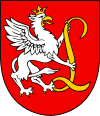 